    State Archaeologist, Oklahoma Archeological Survey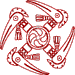 University of Oklahoma, 111 Chesapeake Street, Norman, Oklahoma 73019-5111Phone: 405.325.7211   Fax: 405.325.7604Application for Oklahoma Archaeological Permit For projects on property owned by or under the control ofthe State of Oklahoma or any of its political subdivisionsPrincipal Investigator:  Field/Project Director:  Affiliation:  Address:  City, State, Zip Code:  Telephone:  Email:  Project Title:  Project Description (including purpose/need):  Anticipated Dates of Fieldwork:  Lead State, County, or Municipal Agency:  Contact Information (name, phone):  Location:	County(ies):  		USGS Quadrangle(s):  		PLSS Description(s):  Designated Curation Facility:  Other items to include with this application:Color copy of the appropriate section of the USGS 7.5” topographic map showing the project area.Curricula vitae for the Principal Investigator and Field/Project Director.Signed statement from the appropriate state agency granting permission for access and removal of archaeological or historical specimens. This statement should also include acknowledgement that removed materials will be curated at an appropriate designated facility and the terms and conditions of that curation agreement.A check for $50.00, payable to the Oklahoma Archeological Survey.Fieldwork and report preparation are to be conducted in accordance with the Guidelines for Developing Archeological Survey Reports in Oklahoma and Report Components issued by the Oklahoma State Historic Preservation Office (Fact Sheet #16) and any additional provisions stipulated by the State Archaeologist.  The report describing the project and results is to be submitted to the State Archaeologist no later than 30 days after the expiration of the permit.All official notes, records, and artifacts are property of the State of Oklahoma and are to be retained permanently for future study and curated with an appropriate institution in accordance with §53-361(B)(1-2).I certify that I have read and understand Oklahoma Statute (OS) Title 53, Section 361, Anthropological and Archaeological Projects.  I further certify that all information contained in this application is correct to the best of my knowledge.__________________________________________________		__________________________Signature								Date__________________________________________________Print Name